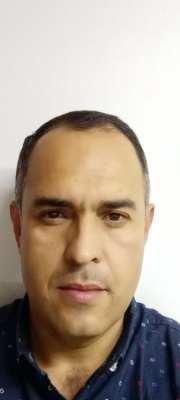                          Jesùs Alfonso Marroquin BarajasEXPERIENCIA LABORALSalles Sainz Grant Thornton Internacional : Encargado de Auditorias Financieras y fiscales del 2000 al 2002.KPMG CARDENAS DOSAL, S.C.: Encargado de Auditorias Financieras y Fiscales de 2003 a 2005.CONTADOR PÚBLICO: Contabilidades fiscales en el Municipio de Zapotlanejo 2006-2007.GERENTE GENERAL Y SOCIO: Empresa Proveedora Agrícola el Campeón, S.A.MUNICIPIO DE ZAPOTLANEJO, JALISCO- Tesorero de Enero 2007  a Septiembre 2012.MUNICIPIO DE ZAPOTLANEJO, JALISCO-Coordinador de Finanzas Octubre 2012 a Septiembre 2015.MUNICIPIO DE ZAPOTLANEJO, JALISCO-Tesorero de Octubre 2015 a la fecha.FORMACION ACADEMICALicenciado en Contaduría Pública: Universidad del Valle de Atemajac. 1997 a 2000Maestría en Finanzas: Universidad del Valle de Atemajac. 2001 a 2003Ingles: Interlingua 2000 a 2003.ULTIMOS CURSOSELABORACION DE PRESUPUESTO BASE RESULTADOS-AUDITORIA SUPERIOR DEL ESTADO DE JALISCO